    PRIMORSKO-GORANSKA ŽUPANIJA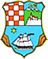 Upravni odjel za turizam, poduzetništvo i ruralni razvojNa temelju Odluke o raspisivanju Javnog natječaja za dodjelu i postavljanje električnih ograda u projektu Carnivora Dinarica. (KLASA:022-04/19-01/27, URBROJ:2170/1-01-01/6-19-24 od 29. srpnja 2019. g) i Zaključka Župana (KLASA:022-04/19-01/30, URBROJ:2170/1-01-01/6-19-24 od 09. rujna 2019. g) te Pravilnika o kriterijima, mjerilima i postupcima financiranja i ugovaranja programa i projekata od interesa za opće dobro koje provode udruge (“Službene novine“ broj 34/15), ponovo se objavljuje JAVNI NATJEČAJA ZA DODJELU I POSTAVLJANJE ELEKTRIČNIH OGRADA U PROJEKTU CARNIVORA DINARICAI.Primorsko-goranska županija raspisuje ovaj natječaj u sklopu provedbe projekta CARNIVORA DINARICA , aktivnosti T. 3. 1. 1. „Zaštitne ograde na 'vrućim točkama' .	Projekt „CARNIVORA DINARICA“ se provodi u okviru Programa suradnje Interreg V-A Slovenija – Hrvatska 2014.-2020.II.	U sklopu aktivnosti iz točke I. ovog Javnog natječaja dodijelit će se 40 zaštitnih električnih ograda radi postavljanja na 40 lokacija na području ekološke mreže Natura 2000 unutar zemljopisnog područja Gorskog kotara, a izvan Nacionalnog parka Risnjak i to unutar administrativnih gradova i općina: Čabar, Delnice, Vrbovsko, Novi Vinodolski, Bakar, Brod Moravice, Fužine, Lokve, Mrkopalj, Ravna Gora, Skrad, Vinodolska općina, Klana, Jelenje i Čavle (Projektno područje).    III.Primorsko-goranska županija je za nabavu električnih ograda osigurala iznos od 222.000,00 kuna od čega se 85% financira iz Europskog fonda za regionalni razvoj, a 15% iz proračuna Primorsko-goranske županije. IV.	Prihvatljivi prijavitelji na natječaj su udruge pčelara koje djeluju na Projektnom području iz točke II. ovog Natječaja, i to u sljedećim gradovima i općinama: Grad Čabar, Grad Delnice, Grad Vrbovsko, Općina Lokve, Općina Mrkopalj, Općina Fužine, Općina Skrad, Općina Brod Moravice, Općina Ravna Gora te Općina Vinodolska, Grad Novi Vinodolski, Grad Bakar, Općina Klana, Općina Jelenje i Općina Čavle.  	Prihvatljivi prijavitelji moraju ispunjavati i druge uvjete propisane Uputama za prijavitelje.V.	Sadržaj i način podnošenja prijava, postupak za otvaranje, pregled i ocjenu ponuda, kriteriji za odabir, posebne obveze koje preuzimaju odabrani ponuditelji i sve ostale informacije vezane za ovaj natječaj propisane su u Uputi za prijavitelje i ostaloj dokumentaciji za provedbu natječaja. VI.	Rok za dostavu prijava je 30 dana od dana objave natječaja na mrežnoj stranici Primorsko-goranske županije (www.pgz.hr , poveznica „Natječaji“, „Financiranje udruga i ostalih neprofitnih organizacija - javni pozivi“).VII.	Prijava se dostavlja u pisanom obliku na adresu Primorsko-goranske županije, Upravnog odjela za turizam, poduzetništvo i ruralni razvoj, Slogin kula 2, 51000 Rijeka, sukladno pravilima propisanim u Uputi za prijavitelje.VIII.Odlukom o odabiru utvrdit će se odabrani prijavitelji i broj električnih ograda dodijeljenih pojedinom prijavitelju.Odluka o odabiru objavit će se na mrežnoj-stranici Primorsko-goranske županije (www.pgz.hr).IX.Primorsko-goranska županija će s odabranim prijaviteljima sklopiti ugovor u pisanom obliku u kojem će urediti prava i obveze utvrđene ovim natječajem.X.Dokumentacija za provedbu natječaja (osnova za pokretanje, upute za prijavitelje, obrasci potrebni za prijavu na ovaj natječaj, nacrt ugovora koji će se sklopiti s odabranim ponuditeljima i dr.) dostupna je na mrežnim stranicama Primorsko-goranske županije iz točke VIII. ovog natječaja i mrežnim stranicama Ureda za udruge Vlade Republike Hrvatske.XI.	Dodatne informacije i obrazloženja u vezi s ovim natječajem mogu se dobiti  u Upravnom odjelu za turizam, poduzetništvo i ruralni razvoj Primorsko-goranske županije, Slogin kula 2, 51000 Rijeka, broj telefona 051/351-260, e-pošta: gospodarstvo@pgz.hr.